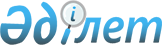 Шектеу іс-шараларын тоқтату және Науырзым ауданы Өлеңді ауылы әкімінің 2021 жылғы 9 шілдедегі № 2 "Шектеу іс-шараларын белгілеу туралы" шешімінің күші жойылды деп тану туралыҚостанай облысы Науырзым ауданы Өлеңді ауылы әкімінің 2021 жылғы 23 қыркүйектегі № 3 шешімі. Қазақстан Республикасының Әділет министрлігінде 2021 жылғы 24 қыркүйекте № 24510 болып тіркелді
      "Қазақстан Республикасындағы жергілікті мемлекеттік басқару және өзін-өзі басқару туралы" Қазақстан Республикасы Заңының 35-бабына, "Ветеринария туралы" Қазақстан Республикасы Заңының 10-1-бабы 8) тармақшасына, "Құқықтық актілер туралы" Қазақстан Республикасы Заңының 27-бабына сәйкес, "Қазақстан Республикасы Ауыл шаруашылығы министрлігі Ветеринариялық бақылау және қадағалау комитетінің Науырзым аудандық аумақтық инспекциясы" мемлекеттік мекемесі бас мемлекеттік ветеринариялық-санитариялық инспекторының 2021 жылғы 27 тамыздағы № 01-20/228 ұсынысы негізінде, ШЕШТІМ:
      1. Қостанай облысы Науырзым ауданы Өлеңді ауылының "Сып-сын" шаруа қожалығының аумағында ірі қара малдың бруцеллезі бойынша шектеу іс-шаралары тоқтатылсын.
      2. Науырзым ауданы Өлеңді ауылы әкімінің "Шектеу іс-шараларын белгілеу туралы" 2021 жылғы 9 шілдедегі № 2 шешімінің (Нормативтік құқықтық актілерді мемлекеттік тіркеу тізілімінде № 23564 болып тіркелген) күші жойылды деп танылсын.
      3. "Науырзым ауданы Өлеңді ауылы әкімінің аппараты" мемлекеттік мекемесі Қазақстан Республикасының заңнамасында белгіленген тәртіпте:
      1) осы шешімнің Казақстан Республикасы Әділет министрлігінде мемлекеттік тіркелуін;
      2) осы шешімді оның ресми жарияланғанынан кейін Науырзым ауданы әкімдігінің интернет-ресурсында орналастырылуын қамтамасыз етсін.
      4. Осы шешімнің орындалуын бақылауды өзіме қалдырамын.
      5. Осы шешім оның алғашқы ресми жарияланған күнінен кейін күнтізбелік он күн өткен соң қолданысқа енгізіледі.
					© 2012. Қазақстан Республикасы Әділет министрлігінің «Қазақстан Республикасының Заңнама және құқықтық ақпарат институты» ШЖҚ РМК
				
      Өлеңді ауылының әкімі 

Ж. Серкенов
